Informational Session 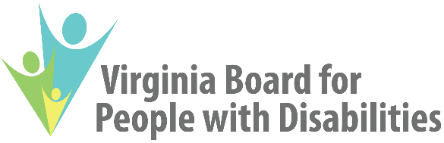 Meeting MinutesJune 23, 2022 Meeting AttendanceCall to Order/ Opening RemarksThe informational session began at 11:05 a.m. Ms. Morgan, Executive Director, told meeting participants that the meeting is for informational and discussion purposes and that no action would be taken during the meeting. The purpose of the meeting is to review and discuss the Assessment of Information Access recommendations. Feedback and recommendations from the discussion would be provided to the Executive Committee for consideration. Ms. Morgan introduced Ms. Mary Lou Bourne to present the recommendations.Assessment Information Access Findings and Recommendations: Ms. Bourne reviewed the recommendations related to Available, Accessible and Useful Information. Meeting participants discussed the four recommendations related to this topic and recommended an edit to recommendation number 2 that was recorded on the PowerPoint slide. Miss Emmetri Beane noted that the recommendations are long and without specific knowledge of the terms used can be difficult to understand. Ms. Morgan agreed with Miss Beane said that this has been discussed internally and that plain language explanations of the recommendations will need to be developed.   Ms. Bourne reviewed the recommendations related to System Capabilities, Knowledge, Skill and Competency of Staff.  Ms. Bourne noted that the name of the topic area is being changed to “system capacity” versus “capabilities.” Board members reviewed and discussed the four recommendations related to this topic and suggested edits to recommendations number 5, 6 and 7 that were recorded on the PowerPoint slides.Ms. Bourne reviewed recommendations related to Key Findings for Process Improvements. Board members reviewed and discussed the nine recommendations related to the topic and suggested edits to recommendations 9 and 15 that were recorded on the PowerPoint slides.Ms. Morgan noted the time and that Ms. Bourne had another meeting and needed to leave the informational session. There were four additional recommendations to review related to Key Findings for Quality, Accountability and Customer Focus. After brief discussion, Ms. Morgan said that she would email the final four recommendations to Board members who participated today and ask them to email her with any comments or suggestions that they would like to provide to the Executive Committee for their review and consideration by 3:00 p.m. on Friday, June 24. AdjournmentThe meeting adjourned at 1:12 pm.Board AttendeesBoard Members AbsentStaff AttendeesEmmetri BeaneDiana BanksTara BetheaBrandon CassadyAnn BevanNia HarrisonParthy DinoraPhil CaldwellTeri MorganKyle JonesFrank CarrilloLinh NguyenJocelyn KilgoreAllison Coles-JohnsonHenry StreetRichard KrinerAlexandra DixonJason WithersThomas LeachDennis FindleyRob MatuszakSamantha HollinsMadeline NunnallyFlorence JonesDeanna ParkerMolly KorteLindsay PearseSarah Kranz-CimentVasantha RaymanDennis LitesCindy RudyDonna Lockwood Theresa SimondsRachel LoriaNikki ZimmermanEric MannOlivia PriceOther:Eric RaffNIna JeffriesAlexus Smith Sarah TaylorEdmond TurnerFrederique Vincent